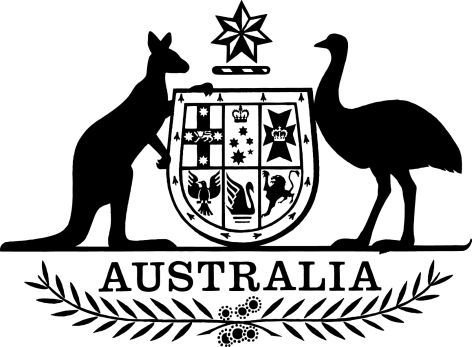 Aboriginal Land Grant (Jervis Bay Territory) (Aboriginal Land) Declaration 2018I, Nigel Scullion, Minister for Indigenous Affairs, make the following declaration.Dated			6 September 2018	Nigel Scullion Minister for Indigenous AffairsContents1  Name	12  Commencement	13  Authority	14  Definitions	15  Declaration of Aboriginal Land	1Schedule 1—Description of land	21  Name		This declaration is the Aboriginal Land Grant (Jervis Bay Territory) (Aboriginal Land) Declaration 2018.2  Commencement	(1)	Each provision of this declaration specified in column 1 of the table commences, or is taken to have commenced, in accordance with column 2 of the table. Any other statement in column 2 has effect according to its terms.
Note:	This table relates only to the provisions of this declaration as originally made. It will not be amended to deal with any later amendments of this declaration.	(2)	Any information in column 3 of the table is not part of this declaration. Information may be inserted in this column, or information in it may be edited, in any published version of this instrument.3  Authority		This declaration is made under subsection 9(1) of the Act.4  DefinitionsNote:	The expression Aboriginal Land used in this declaration is defined in section 2 of the Act.		In this instrument:Act means the Aboriginal Land Grant (Jervis Bay Territory) Act 1986.5  Declaration of Aboriginal Land		The land described in Schedule 1 is Aboriginal Land.Note:	For paragraph 9(1)(a) of the Act, the land described in Schedule 1 is vacant Crown land in the Jervis Bay Territory that adjoins Aboriginal Land.Schedule 1—Description of landCommencement informationCommencement informationCommencement informationColumn 1Column 2Column 3ProvisionsCommencementDate/Details1.  The whole of this declarationIn accordance with subsection 9(5) of the Act. Column 1Column 2Column 3Block numberDeposited Plan numberArea (ha)1.  15192711.7862.  152927128.260